От работодателя:                                             От работников МБДОУ: Заведующий МБДОУ                                        Председатель первичной     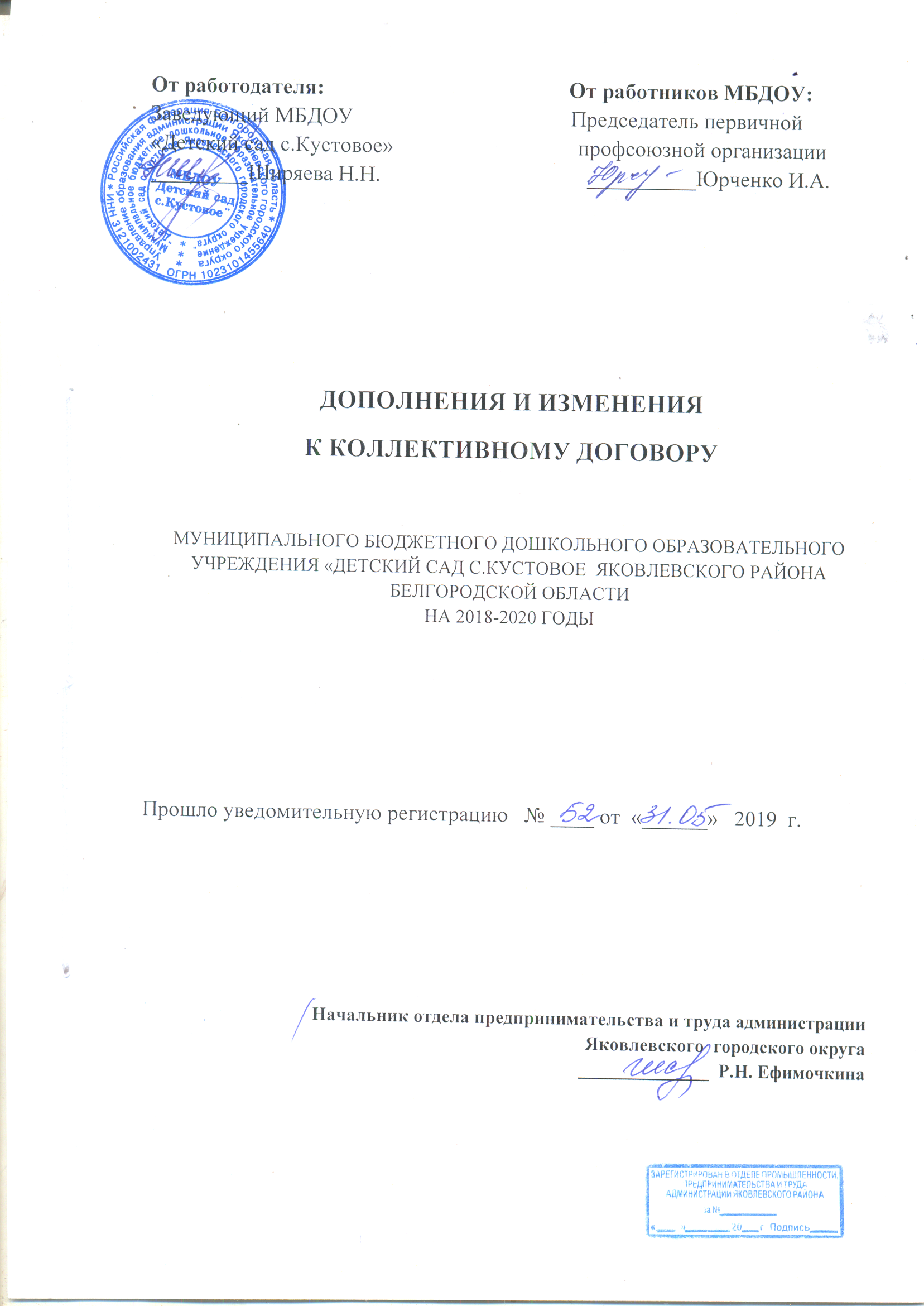 «Детский сад с.Кустовое»                                  профсоюзной организации                                                                                             _________Ширяева Н.Н.                                      __________Юрченко И.А.      ДОПОЛНЕНИЯ И ИЗМЕНЕНИЯК КОЛЛЕКТИВНОМУ ДОГОВОРУМУНИЦИПАЛЬНОГО БЮДЖЕТНОГО ДОШКОЛЬНОГО ОБРАЗОВАТЕЛЬНОГО УЧРЕЖДЕНИЯ «ДЕТСКИЙ САД С.КУСТОВОЕ  ЯКОВЛЕВСКОГО РАЙОНАБЕЛГОРОДСКОЙ ОБЛАСТИНА 2018-2020 ГОДЫПрошло уведомительную регистрацию   № ____ от  «______»   2019  г.                        Начальник отдела предпринимательства и труда администрации Яковлевского  городского округа                                                                                      ______________  Р.Н. Ефимочкина   На основании Закона Белгородской области от 19.04.2019 года № 259 «Об объединении всех поселений, входящих в состав муниципального района «Яковлевский район», и наделении вновь образовательного муниципального образования статусом городского округа, решения Совета депутатов Яковлевского городского округа от 28 сентября 2018 года № 12 «О правопреемстве органов местного самоуправления Яковлевского городского округа», приказа управления образования администрации Яковлевского городского округа от 18 января 2019 №59 «О переименовании  муниципального   бюджетного дошкольного образовательного учреждения«Детский сад с. Кустовое Яковлевского района Белгородской области» и утверждении Устава Муниципального   бюджетного дошкольного образовательного учреждения «Детский сад с.Кустовое Яковлевского городского округа». Наименование «Детский сад с. Кустовое Яковлевского района Белгородской области» на титульном листе и далее по тексту читать в следующей редакции:Муниципального   бюджетного дошкольного образовательного учреждения«Детский сад с.Кустовое Яковлевского городского округа».